1)2)3)  4)  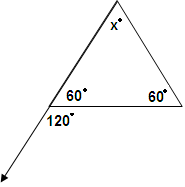 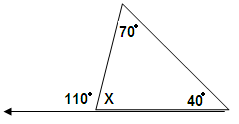 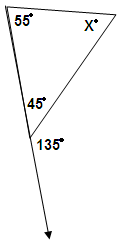 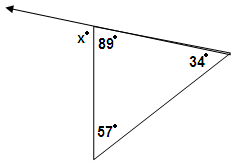 